Critères de participationFormations pour lombalgiques “Vivre et travailler avec son dos” (10 jours)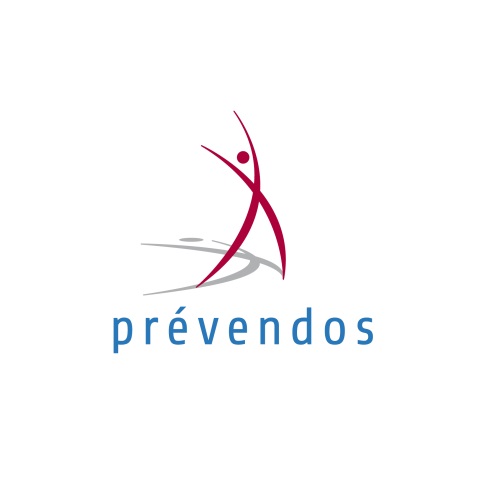 Critères d’inclusion strictsTout travailleur souffrant de mal de dos de façon invalidante et répétée, c'est-à-dire : avec une ITT (Incapacité Totale de Travail) depuis 4 semaines au moins suite à une lombalgie aiguëen ITT depuis une période plus courte, mais qui présente un profil de lombalgie chronique à savoir :soit une douleur plus ou moins permanentesoit une douleur présente au total pendant plus de 3 mois par an durant les 2 dernières annéesen ITT plus courte, mais qui présente un profil de lombalgies récidivantes à savoir :avoir eu une ITT de plusieurs jours pour le dernier épisodeavoir présenté au moins 3 épisodes de lombalgie invalidante (avec ITT même de courte durée) durant les 2 dernières annéesen ITT postopératoire d’une intervention de hernie discale avec un délai de prise en charge entre 6 semaines et 3 moisLe volontariat du patientLe salarié doit être motivéêtre prêt à s’’impliquer activement à l’ensemble du programme proposéêtre prêt à fournir un certain effort personnel tant sur les appareils de renforcement que lors des exercices pratiquésCritères d’exclusion strictsles cervicalgies isoléesles lombalgies mineuresles hernies discales en phase aiguë toute opération chirurgicale vertébrale datant de moins de 6 semainesles indications opératoiresla persistance de critères de gravitéles problèmes psychologiques majeurs tels que dépression vraie, alcoolisme avéré, toxicomanie….une ITT > 12 moisRemarquesN’est pas considéré comme un critère d’exclusion :Les personnes avec un BMI > 26 et <35Les personnes ne pratiquant aucune activité physique et à fortiori avec une musculature abdominale ou dorsale faible